Diary of activity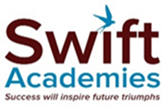 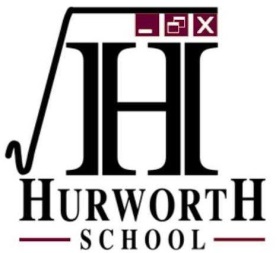 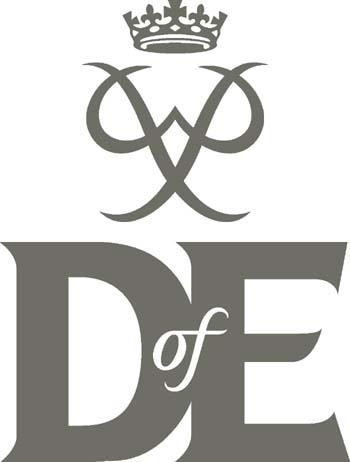 NAME: LEVEL: LEVEL: TIMESCALE:SECTION: SECTION: DofE  ID number:DofE  ID number:You aims/goals:You aims/goals:You aims/goals:You aims/goals:DATEWhat you didHours3 months3 months3 months3 months3 months3 months3 months3 months3 months3 months3 months3 months3 months6 months6 months6 months6 months6 months6 months6 months6 months6 months6 months6 months6 months6 monthsDATEWhat you didHours9 months9 months9 months9 months9 months9 months9 months9 months9 months9 months9 months9 months9 months12 months12 months12 months12 months12 months12 months12 months12 months12 months12 months12 months12 months12 months